Учитель:  Ярмолик Светлана ПетровнаИзучаемый раздел:  Основы алгоритмизации и программированияТема урока:  Алгоритмы обработки строковых величин Класс: 		9Тип урока:		урок повторения изученного материала и контроля знанийФормы организации познавательной деятельности учащихся: фронтальная,  индивидуальная, групповая.Данный урок являлся заключительным уроком по теме “Алгоритмы обработки строковых величин”. Были поставлены цели:	образовательные: помочь учащимся повторить и систематизировать теоретические знания по изучаемой теме, закрепить практические умения и навыки составления алгоритмов со строковыми величинами, работы с готовыми программами.развивающие: способствовать развитию познавательной активности учащихся, алгоритмического мышления, коммуникативной компетентности, умения анализировать, сравнивать, выделять главное, рефлексировать деятельность;воспитательные: создать условия для приобретения навыков общения при совместной работе, воспитания чувства ответственности, дисциплинированности, настойчивости, организаторских способностей, стимулировать познавательный интерес к профессиям, связанным с компьютером, привития здоровьесберегающих навыков.Цели данного урока соответствовали стандартным требованиям программы и были связаны с предыдущими учебными занятиями.По структуре выбран комбинированный урок, поскольку он сочетает различные виды деятельности. Он состоял из следующих этапов: мотивация – совместное определение темы урока и целеполагание – актуализация знаний и умений учащихся по изучаемой теме в форме групповой работы – физкульминутка – рефлексия совместной деятельности – контроль знаний с дальнейшей коррекцией результатов – подведение итогов – профориентационная беседа. Все запланированные этапы урока были проведены четко и последовательно. Каждый последующий этап начинался с логической связки с предыдущим. Использовались фронтальная, групповая и самостоятельная формы работы учащихся, которые в ходе урока последовательно сменяли друг друга.Методы обучения – словесные, наглядные, практические. Для активизации познавательной деятельности учащихся применялись информационно-компьютерные средства (интерактивная презентация, режим демонстрации с рабочего места учителя c помощью сетевой программы NetopSchool, контроль знаний и коррекция результатов с помощью программного комплекса NetTest для сетевого тестирования).  В конце урока все учащиеся были оценены по результатам компьютерного тестирования.	Свою задачу как учителя видела в том, чтобы создать доброжелательную обстановку на уроке, каждого вовлечь в работу, создать условия для самореализации и уверенности в себе.	 Рефлексия деятельности проводилась в несколько этапов: после групповой работы и контроля знаний.Использование здоровьесберегающих элементов (гимнастика для глаз, чередование форм работы) дали возможность избежать перегрузки учащихся.Обучающиеся в течение всего урока демонстрировали активность и организованность. Развивающая и воспитательная задачи урока решались в единстве с образовательной. Считаю, что поставленные цели были достигнуты. Разработка урокаРебята, я, прежде всего, хочу настроить вас на успех. Прийти к успеху вам помогут ваши знания, активность, трудолюбие, внимание.Наш разговор о теме урока начну с трех вопросов (надеюсь на то, что ответы обязательно прозвучат):Как называется алгоритм, записанный на языке, понятном компьютеру? Именем этого ученого назван язык программирования, который изучаем мы. Кто он? (историческая справка о Паскале и Вирте)Как в программировании называют последовательность символов, заключенную в апострофы?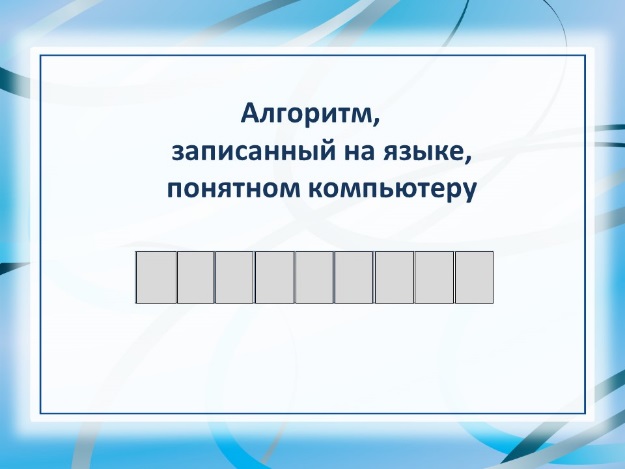 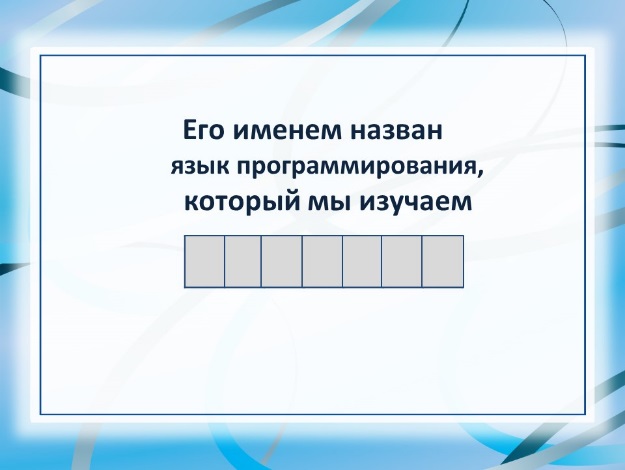 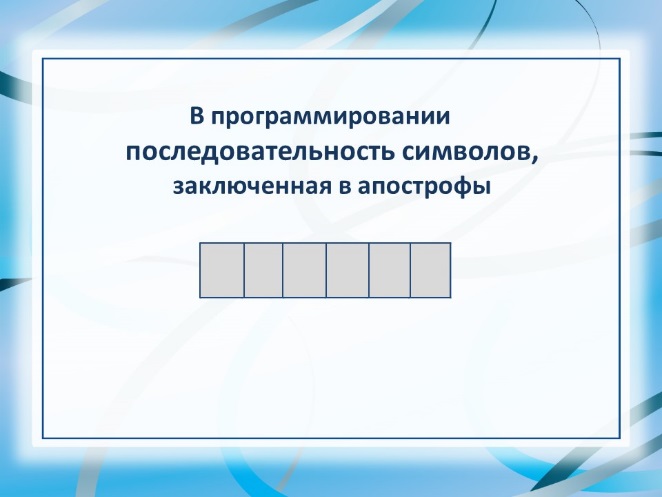 Итак, мы произнесли слова «программа», «Паскаль», «строка». И это неспроста, потому что на протяжении   4 уроков этой четверти мы работали с программным продуктом Паскаль АВС, составляли программы, героями которых были строки.  Сегодня у нас заключительный урок по теме «Алгоритмы обработки строковых величин». Любой заключительный урок завершается контролем знаний. Сегодняшнее занятие -  не исключение: вас ожидает контроль в форме компьютерного тестирования. Но прежде давайте поможем друг другу повторить и систематизировать все то, что мы изучали.  С этой целью я разделила вас на две группы.Хочу напомнить 5 правил работы в группе: 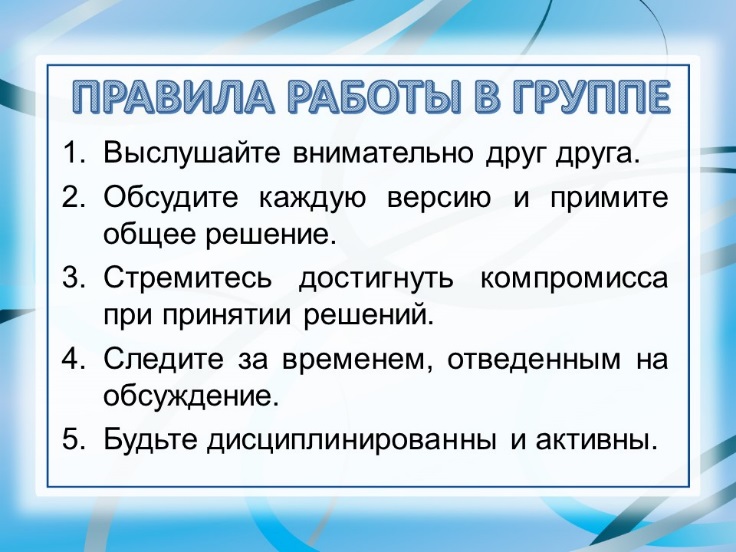 Каждая группа, совместно выполняя задания, будет зарабатывать баллы. А значит, будет победитель, а значит, это небольшая игра, и каждая группа - это команда! Начинаем, мои юные программисты!1 задание (на экране появляется облако слов).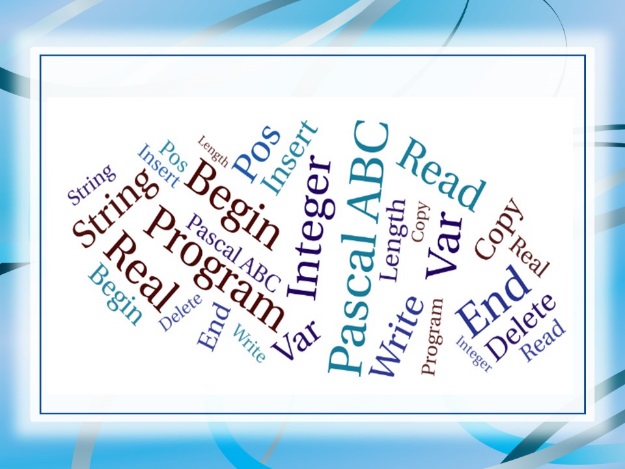 Я всегда сравниваю Паскаль с иностранным языком. В любом языке есть словарь. Знаешь значение слова – начинаешь понимать, о чем идет речь. Перед вами облако слов нашей темы. Каждая группа имеет набор карточек с терминами. Я описываю значение слова – вы поднимаете соответствующую карточку (одновременно по моей команде!)Начало раздела команд Ввод данных в программу с клавиатурыВывод на экран монитораСтроковый тип переменнойЭтим словом начинается ветвлениеЦикл с известным числом повторений начинается этим словомЦелый тип переменной.Выполняя это задание, каждая группа могла максимально заработать 7 баллов.  Итог…2 задание – объяснить смысл строк, которые мы не один раз встречали и писали в своих программах.У каждой команды есть возможность заработать 3 балла. У вас есть право выбора.
Назовите номер – и перед вами откроется фраза, записанная на языке программирования Паскаль АВС.  15 сек на обсуждение! Напоминаю наши правила: за это время вы должны принять общее решение и назначить отвечающего.  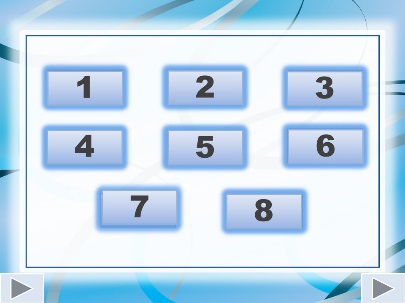 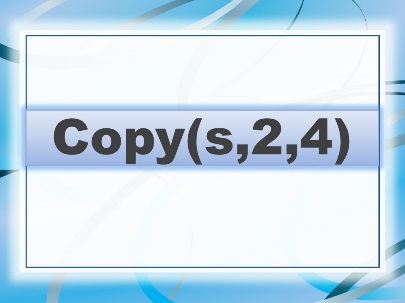 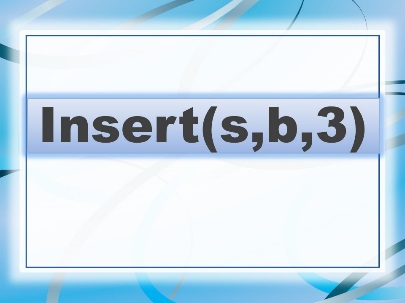 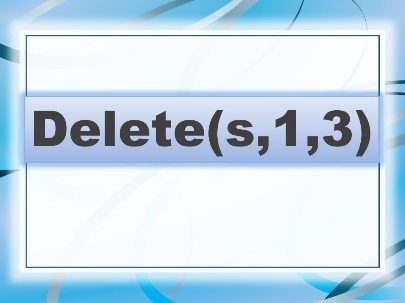 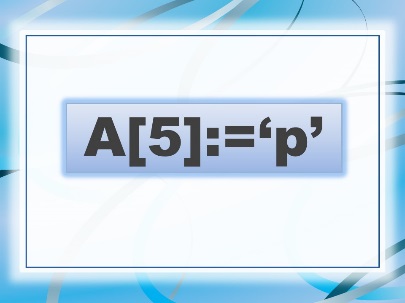 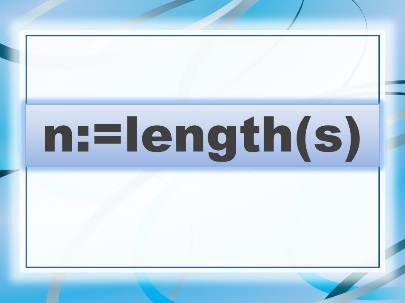 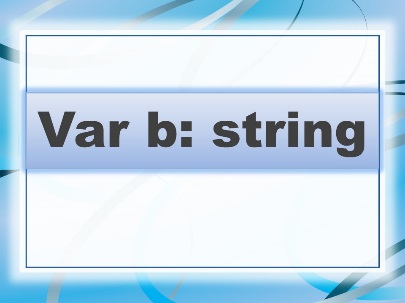 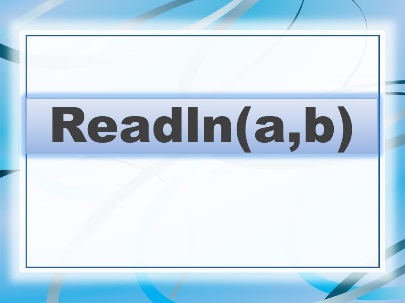 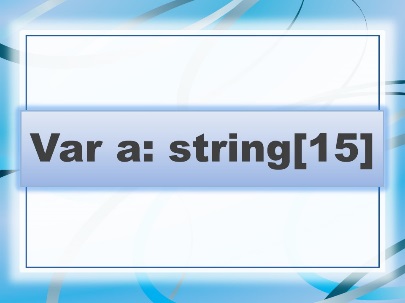 Итог…3 задание – назовите результат выполнения фрагмента программы. На листе маркером вы записываете то, что бы вывел компьютер на экран монитора.  На обсуждение 15 сек.ФИЗКУЛЬТМИНУТКА4 задание. В написании программ мы можем допускать ошибки двух видов: синтаксические и логические.  Логические ошибки приводят к неверному результату. Синтаксические ошибки связаны с нарушением правил языка программирования. И обычно при выполнении программы появление красной строки указывает на наличие таковых.  Ваша задача – найти ошибки, допущенные при написании этой программы, и исправить их. Подсказка: ошибок 5. Значит, максимальный балл за это задание – 5. Минута на обсуждение!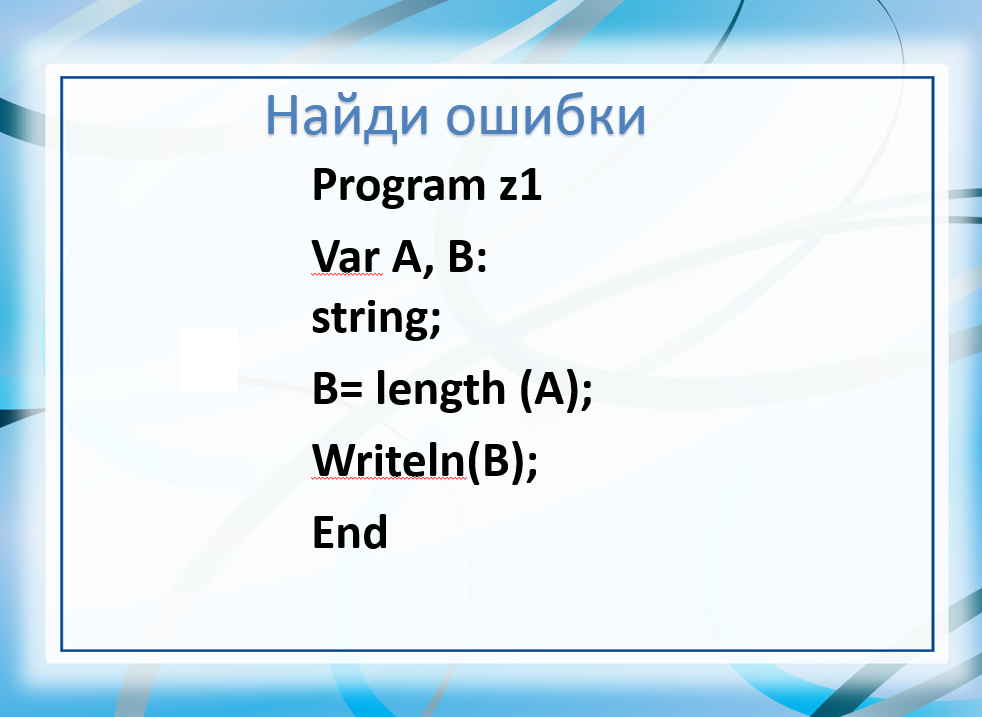 Подведение итогов игры. Рефлексия:Поделитесь своим мнением о прошедшем этапе урока, заполнив следующую карточку: 
Собирая ваши ответы, я заметила, что работать в группе большинству из вас нравится, все отмечали, что старались приложить усилия в общем деле, но были высказывания, что его мнение товарищи не услышали. Действительно, это большое искусство – уметь слушать и слышать других, уметь находить компромиссы в принятии общего решения. А значит, этому надо учиться!Тестирование.Сейчас переходим к важному и ответственному этапу сегодняшнего урока –  контролю знаний по теме «Обработка строковых величин».  В тесте, который будет вам предложен, 10 вопросов, время выполнения – максимум 7 минут. В тесте есть вопросы с выбором варианта ответа, а также вопросы, в которых вы ответ вводите сами с клавиатуры.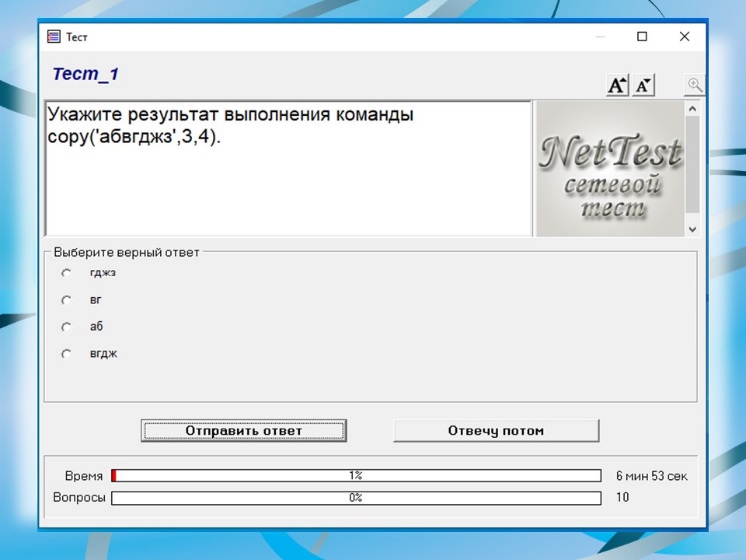 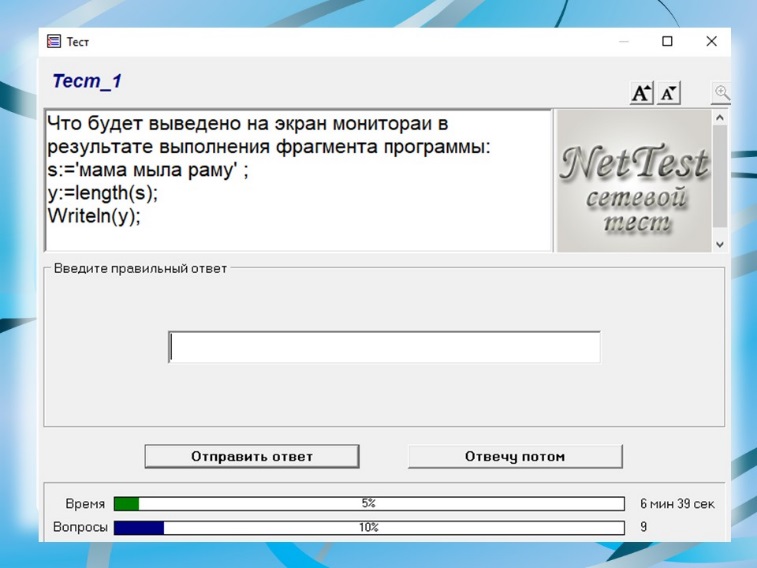 Займите свои места за компьютерами и пройдите тестирование!  Желаю успехов!Подведение итогов. Каждый видел свой результат, это и есть ваша отметка за урок.  Ваши результаты увидела и я.  Давайте вместе проанализируем общие результаты. Самыми счастливыми и, наверное, легкими оказались для вас вопросы ….  ; затруднения вызвали, вы ошибались в вопросах……Урок завершается, а вместе с ним завершается изучение раздела «Основы алгоритмизации и программирования». Изучая этот раздел, мы побывали в роли программистов. Легко ли вам было? Какими качествами должен обладать человек этой профессии? (мнение учащихся) Я бы сказала: умным, умеющим доводить дело до конца, терпеливым и настойчивым, усидчивым, ответственным, творческим. Есть ли среди вас те, кого профессия программиста давно интересует или, быть может, недавно заинтриговала? Знаете ли вы, в каких учебных заведениях нашего областного центра, г. Гродно, можно получить эту профессию? (мнение учащихся, затем появляется слайд о соответствующих учебных заведениях г. Гродно).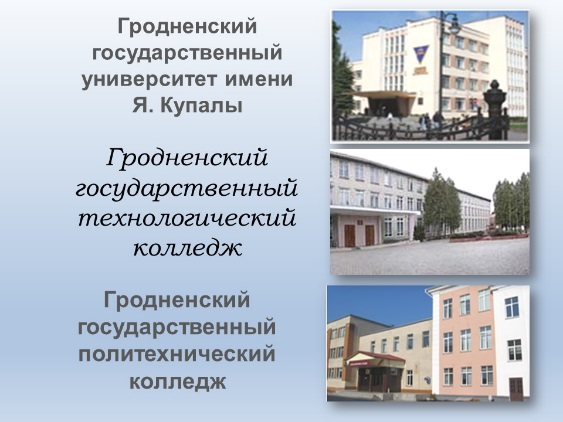 Конечно, все не станут программистами. Тогда, быть может, вы считаете, что тема «Основы алгоритмизации и программирования» бесполезная и ненужная? (мнение учащихся)Алгоритмы развивают ясность и точность мышления, способствуют развитию внимания, памяти, аккуратности, убедительности в суждениях. Я вас призываю к составлению алгоритмов во время вашей учебной деятельности на любом школьном предмете и в любой жизненной ситуации. Успешного изучения этой темы в старших классах. В помощь я бы рекомендовала вам материалы следующего Интернет-ресурса – Единый информационно-образовательный ресурс.  Здесь и видеоуроки (кстати, не только по информатике), и задания для закрепления, и возможность пройти контроль знаний.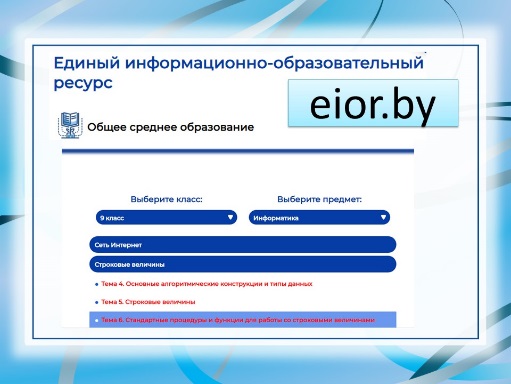 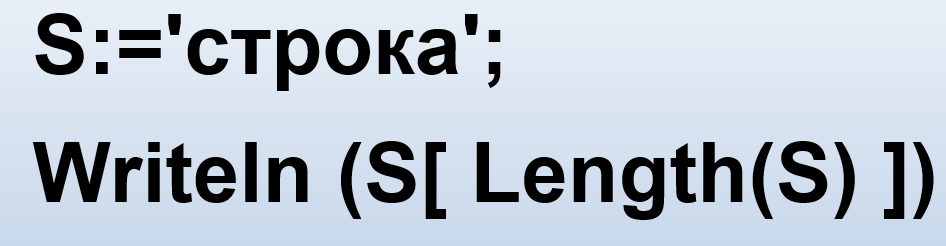 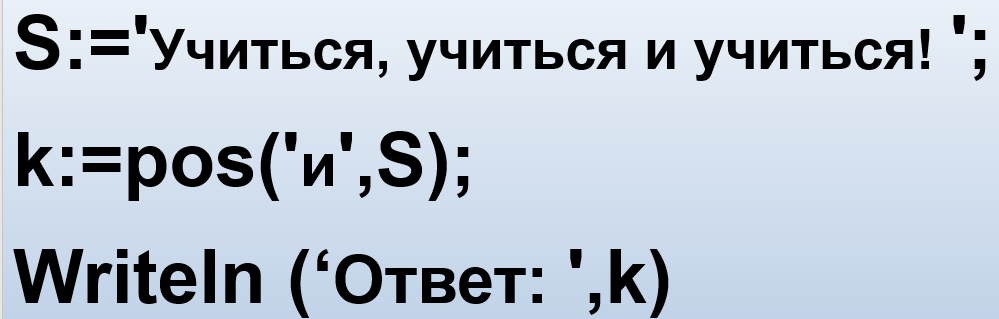 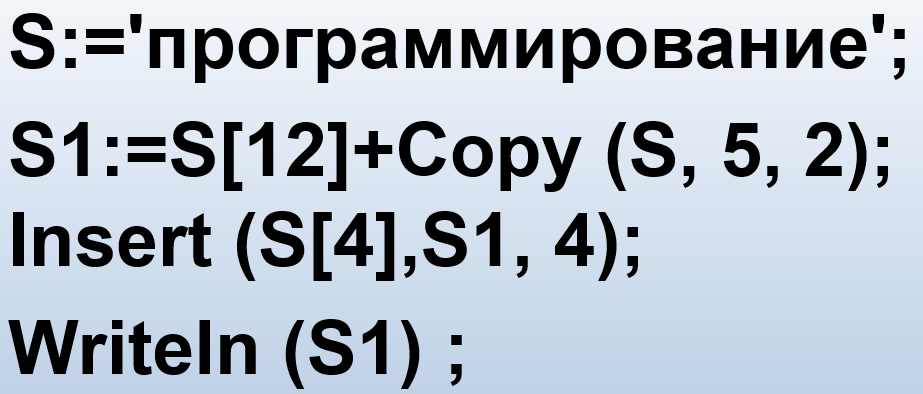 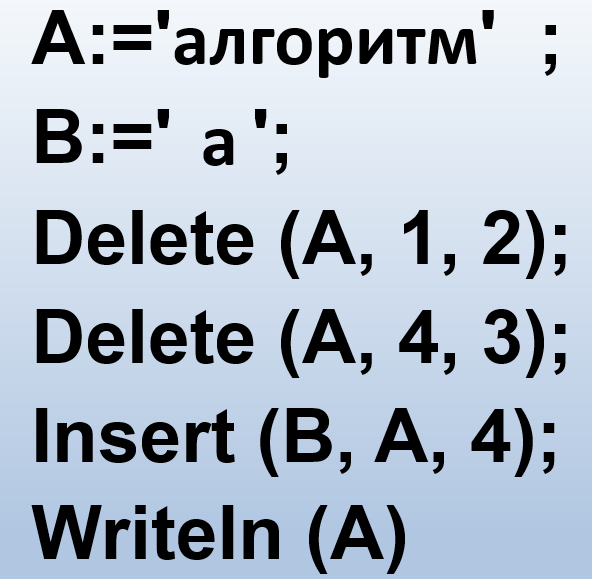 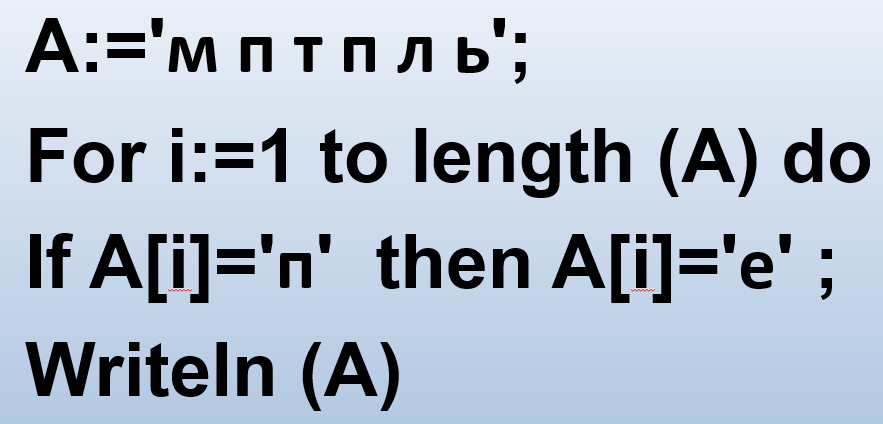 КритерииМоя оценкаРаботали дружно, каждый приложил усилие в общем деле …К моему мнению прислушивались…Своевременно выполняли задание..Качественно выполняли задания…Мне нравится работать  в группе…